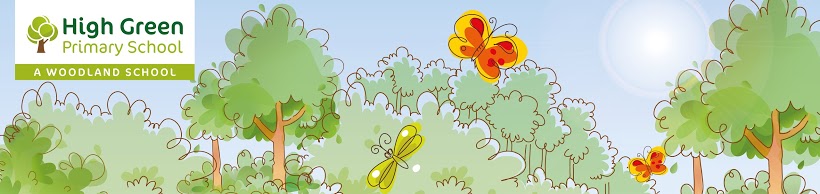 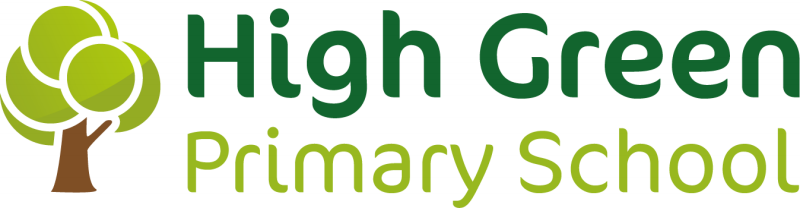 High Green Primary School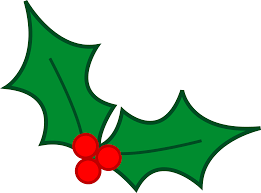 Governors Winter 2019 Term NewsletterWELCOME BACK!!We would like to welcome back all our pupils, parents and staff to High Green Primary School and a special welcome to our new starters in F2 and the new members of staff joining us. We hope everyone has had a good first term and are looking forward to the Christmas holidays. There have been some excellent festive activities including the Christmas fair and the wonderful school plays. Thank you to everyone who helped to make these a great success.OUR GOVERNING BODYThe governing body at High Green Primary has really grown and strengthened over the last few years, but what do we do? We are passionate that every pupil in school is able to achieve their full potential. We provide a key role in holding the Headteacher and the school leadership team to account over this. We provide advice and support towards the strategic direction for the school and help to monitor the school effectiveness in ensuring this happens. As part of our role as a governor we sit on different committees which are important to the monitoring process of the school. These include Quality of Education, Business and Premises and Personal Development and Well-being. Each governor supports a year group in school from F2 to Y6 as well as being a subject champion. Our governing body:Tracey Rice            -	Chair of GovernorsMatthew Evans    -	Vice Chair of GovernorsEmily Grayson 			Sally Green	Lucy Harding			Margaret MckieAlicia Plane			Julie RobertsDave Towler			Eleanor Boast (Associate Governor)We are also looking forward to welcoming two new governors to the team in the new term.For further details please see the school website.ATTENDANCERegular attendance and good punctuality are vital to the educational achievement and personal success of the children. There are 190 school days this year which leaves a lot of days to spend on family time, shopping, appointments and other things! Having just 6 days off throughout the year would mean that your attendance would fall below the school target figure of 97%. Attendance below this would be closely monitored by the school. If it was to fall below 90% then this is considered to be persistent absence and may be subject to prosecution.The majority of pupils last year achieved their target and we even had a group of children who hit 100% and never missed a single day of school. Well done!FOTS – FRIENDS OF THE SCHOOLFriends of the school (FOTS) are a group of parents that work together for the benefit of our children. FOTS have events planned throughout the year in order to try and raise money to benefit the whole school. They have previously raised money to help with the renovation of the school field, provide pupils with gifts throughout the year and subsidise school trips. For further details of their work and how it benefits your children please see the school website.UPCOMING DATESINSET Day:		Friday 20th DecemberChristmas Holiday:	Monday 23rd December until Friday 3rd JanuarySpring Half Term 1:	Monday 6th January until Friday 14th FebruaryHalf Term Holiday:	Monday 17th February until Friday 21st FebruarySpring Half Term 2:	Monday 24th February until Friday 27th MarchCOMMENTS OR FEEDBACKIf you have any feedback that you would like to share with the governors, or any questions that you would like to ask, you can contact us by going to the governor’s zone on the school website. You can then select 'submit a question'. Alternatively, you are welcome to approach one of us in the play ground during drop-off or pick-up.Very best wishes.The GovernorsHigh Green Primary School